СОВЕТ ДЕПУТАТОВ МУНИЦИПАЛЬНОГО ОБРАЗОВАНИЯ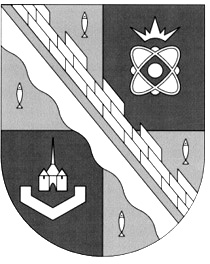 СОСНОВОБОРСКИЙ ГОРОДСКОЙ ОКРУГ ЛЕНИНГРАДСКОЙ ОБЛАСТИ(ЧЕТВЕРТЫЙ СОЗЫВ)Р Е Ш Е Н И Еот 31.01.2020 года № 18=========================================================================С учетом изменений, внесенных:- решением совета депутатов от 28.03.2024 года  № 31=========================================================================В соответствии с Федеральным законом от 6 октября 2003 года №131-ФЗ «Об общих принципах организации местного самоуправления в Российской Федерации», Федеральным законом от 25.12.2008 №273-ФЗ «О противодействии коррупции», Федеральным законом от 03.04.2017 N64-ФЗ «О внесении изменений в отдельные законодательные акты Российской Федерации в целях совершенствования государственной политики в области противодействия коррупции», Указом Президента Российской Федерации от 01.07.2010 №821 «О комиссиях по соблюдению требований к служебному поведению федеральных государственных служащих и урегулированию конфликта интересов», Указом Президента Российской Федерации от 08.07.2013 N613 «Вопросы противодействия коррупции», Областным законом Ленинградской области от 22 декабря 2023 года N159-оз «О внесении изменений в Областной закон «Об отдельных вопросах реализации законодательства в сфере противодействия коррупции гражданами, претендующими на замещение должности главы местной администрации по контракту, муниципальной должности, а также лицами, замещающими указанные должности», руководствуясь методическими рекомендациями, разработанными Министерством труда и социальной защиты Российской Федерации по отдельным вопросам эффективной организации антикоррупционной работы и правового регулирования в отношении лиц, замещающих муниципальные должности, и рекомендациями аппарата Губернатора и Правительством Ленинградской области, в целях обеспечения единого и правильного применениями муниципальными образованиями законодательства в сфере противодействия коррупции, совет депутатов Сосновоборского городского округаР Е Ш И Л:1. Утвердить «Порядок размещения сведений о доходах, расходах, об имуществе и обязательствах имущественного характера лиц, замещающих муниципальные должности, и членов их семей на официальном сайте муниципального образования  Сосновоборский городской округ Ленинградской области и предоставления этих сведений общероссийским средствам массовой информации для опубликования» (прилагается).2. Разместить (обнародовать) настоящее решение на электронном сайте городской газеты «Маяк» в сети «Интернет» (www.mayak.sbor.net).3.Решение вступает в силу со дня официального обнародования.4. Со дня вступления в силу настоящего решения признать утратившим силу:- решение совета депутатов от 26.04.2017г. № 55 «О размещении сведений о доходах, расходах, об имуществе и обязательствах имущественного характера представленных лицами, замещающими муниципальные должности».Председатель совета депутатовСосновоборского городского округа   		                     В.Б.СадовскийГлава Сосновоборскогогородского округа                   		                                       М.В.Воронков                                  УТВЕРЖДЕН                                                           решением совета депутатов                                                                от 31 января 2020 года  № 18                                          (с изменениями)                                  Приложение Порядок размещения сведений о доходах, расходах, об имуществе и обязательствах имущественного характера лиц, замещающих муниципальные должности,
и членов их семей на официальном сайте муниципального образования  Сосновоборский городской округ Ленинградской области и предоставления этих сведений общероссийским средствам массовой информации для опубликования1. Настоящим Порядком устанавливается обязанность размещать сведения о доходах, расходах, об имуществе и обязательствах имущественного характера (далее – сведения) лиц, замещающих муниципальные должности, их супруг (супругов) и несовершеннолетних детей на официальном сайте муниципального образования  Сосновоборский городской округ Ленинградской области в информационно-телекоммуникационной сети «Интернет» (далее – официальный сайт) и (или) предоставления этих сведений общероссийским средствам массовой информации для опубликования в связи с их запросами.2. На официальном сайте размещаются для опубликования следующие сведения:а) перечень объектов недвижимого имущества, принадлежащих лицу, замещающему муниципальную должность, его супруге (супругу) и несовершеннолетним детям на праве собственности или находящихся в их пользовании, с указанием вида, площади и страны расположения каждого из таких объектов;б) перечень транспортных средств с указанием вида и марки, принадлежащих на праве собственности лицу, замещающему муниципальную должность, его супруге (супругу) и несовершеннолетним детям;в) декларированный годовой доход лица, замещающего муниципальную должность, его супруги (супруга) и несовершеннолетних детей;г) сведения об источниках получения средств, за счет которых совершены сделки по приобретению земельного участка, иного объекта недвижимого имущества, транспортного средства, ценных бумаг, долей участия, паев в уставных (складочных) капиталах организаций, если общая сумма таких сделок превышает общий доход лица, замещающего  муниципальную должность, и его супруги (супруга) за три последних года, предшествующих отчетному периоду.3. В размещаемых на официальном сайте для опубликования сведениях запрещается указывать:а) иные сведения (кроме указанных в пункте 2 настоящего Порядка) о доходах лица, замещающего муниципальную должность, его супруги (супруга) и несовершеннолетних детей, об имуществе, принадлежащем на праве собственности названным лицам, и об их обязательствах имущественного характера;б) персональные данные супруги (супруга), детей и иных членов семьи служащего (работника);в) данные, позволяющие определить место жительства, почтовый адрес, телефон и иные индивидуальные средства коммуникации лица, замещающего муниципальную должность, его супруги (супруга), детей и иных членов семьи;г) данные, позволяющие определить местонахождение объектов недвижимого имущества, принадлежащих лицу, замещающему муниципальную должность, его супруге (супругу), детям, иным членам семьи на праве собственности или находящихся в их пользовании;д) информацию, отнесенную к государственной тайне или являющуюся конфиденциальной.4. Сведения, указанные в пункте 2 настоящего Порядка, в течение 14 рабочих дней со дня истечения срока, установленного областным законодательством для подачи справок о доходах, расходах, об имуществе и обязательствах имущественного характера, представляемых лицами, замещающими муниципальные должности, размещаются на официальном сайте  муниципального образования Сосновоборский городской округ Ленинградской области в информационно-телекоммуникационной сети «Интернет».  5.  Сведения, указанные в пункте 2 настоящего Порядка, предоставляются общероссийским средствам массовой информации на основании их запроса 
с учетом положений, предусмотренных пунктом 3 настоящего Порядка.  6. В случае поступления в орган местного самоуправления от общероссийского средства массовой информации о предоставлении ему сведений, указанных в пункте 2 настоящего Порядка, представительный орган муниципального образования:а) в трехдневный срок со дня поступления запроса сообщает о нем лицу, замещающему муниципальную должность, в отношении которого поступил запрос;б) в семидневный срок со дня поступления запроса предоставляет общероссийскому средству массовой информации запрашиваемые сведения в случае их отсутствия на официальном сайте.7. Лица, обеспечивающие размещение сведений на официальных сайтах и их представление общероссийским средствам массовой информации для опубликования, несут в соответствии с законодательством Российской Федерации ответственность за несоблюдение настоящего Порядка, а также за разглашение сведений, отнесенных к государственной тайне или являющихся конфиденциальными.8. Обобщенная информация об исполнении (ненадлежащем исполнении) лицами, замещающими муниципальные должности депутата совета депутатов Сосновоборского городского округа, обязанности представить сведения о доходах, расходах, об имуществе и обязательствах имущественного характера (далее в настоящей части – обобщенная информация) размещается на официальном сайте муниципального образования Сосновоборский городской округ Ленинградской области в информационно-телекоммуникационной сети «Интернет» (при условии отсутствия в такой информации персональных данных, позволяющих идентифицировать соответствующее лицо, и данных, позволяющих индивидуализировать имущество, принадлежащее соответствующему лицу).Форма обобщенной информации утверждается Губернатором Ленинградской области.9. Лицо, замещающее муниципальную должность депутата совета депутатов Сосновоборского городского округа, не позднее 30 апреля года, следующего за отчетным, представляет в аппарат совета депутатов Сосновоборского городского округа копии справок и(или) копию уведомления с отметкой о приеме для размещения обобщенной информации на официальном сайте муниципального образования Сосновоборский городской округ Ленинградской области в информационно-телекоммуникационной сети «Интернет». «Об утверждении  «Порядка размещения сведений о доходах, расходах, об имуществе и обязательствах имущественного характера лиц, замещающих муниципальные должности, и членов их семей на официальном сайте муниципального образования  Сосновоборский городской округ Ленинградской области и предоставления этих сведений общероссийским средствам массовой информации для опубликования» 